PressespiegelSintfeldboteDonnerstag, 02. Februar 2017 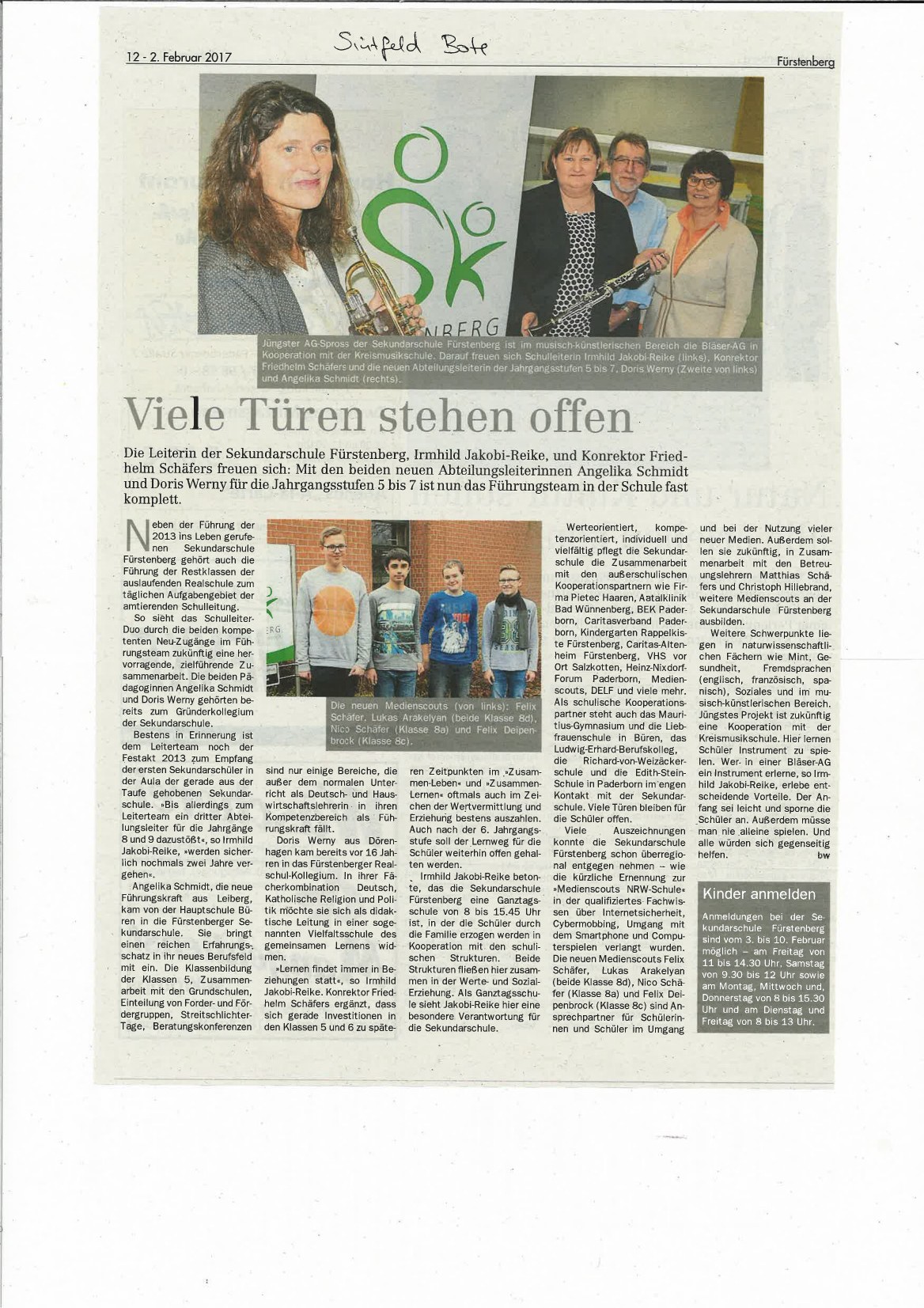 